Influencing Factors in Gen Z and Millennial Cryptocurrency InvestmentsAbstract— This study arrangements to find the impact of conduct finance factors, explicitly crowding, heuristics, and possibilities on speculation choice for recent college grads and gen Z in Indonesia. The exploration technique used to measurable investigation with a few phases including testing of information, expressive examination, and speculation testing examination. Consequently, it is gotten that crowding and heuristic elements impact speculation choices in the digital money market, while the possibility factor doesn't have a huge impact. This study get that non-major elements are still high as reflected in grouping and heuristics on recent college grads and gen Z financial backers in Indonesia. Another ramifications is that numerous venture choices are "not yet" sound in an exceptionally powerful circumstance in the cryptographic money market.Keywords: cryptocurrency markets, millennials, gen Z.INTRODUCTIONThis hypothesis depends on varieties and peculiarities in human way of behaving, where venture choices don't rely entirely upon examination and objective reasoning [1]. This makes the monetary market vary all over. We will look at this conduct monetary hypothesis further, considering that financial backers' speculation choices are not just affected by objectivity factors [2].This study tries to find writing connected with the cryptographic money market by considering different viewpoints and hidden social money factors, to be specific, grouping elements, heuristics, and possibilities [3]. Grouping conduct in social monetary hypothesis is recognized as financial backer dynamic conduct considering other financial backers' venture choices on the lookout. It makes the market become wasteful (wasteful market) since financial backers don't utilize all the data accessible in the market in settling on speculation choices, yet "follow" different financial backers. In the meantime, heuristic variables in speculation can be distinguished as a type of monetary way of behaving where financial backers work on decision-production rapidly when confronted with dubious circumstances [4]-[6]. At long last, the possibility factor makes sense of how financial backers pursue a choice under specific gamble conditions or potentially pick between two gambling choices in a dubious condition [7].A few examinations have connected social money factors in venture choices. It expressed that the crowding factor fundamentally affected venture choices, while expressed the inverse [8]. A few examinations express that heuristics have a massive impact in speculation choices, while the heuristic estimated by presumptuousness affects venture decisions [9]-[12]. Moreover, research that utilizations possibilities on venture choices is completed with huge outcomes.None of these examinations have been explicitly applied to twenty- to thirty-year-olds and age Z. Twenty- to thirty-year-olds alongside age Z likewise make up most of cryptographic money clients. As indicated by a study led by CNBC Worldwide and Oak Seeds, the quantity of digital currency financial backers from twenty- to thirty-year-olds and age Z is multiple times more than some other age [13]. In Indonesia itself, in view of information from the Service of Exchange, there is 90% of youngsters matured 20 to 30 complete cryptographic money resource exchanges. Also, there are not many examinations involving digital currency as a speculation instrument in Indonesia [14].This exploration should be finished to demonstrate whether digital currency financial backers who are youthful (and furthermore considering that cryptographic money is another venture instrument), go with levelheaded choices or not by considering social money [15]. From this peculiarity, the issue in this study is, in view of conduct finance hypothesis, whether grouping, heuristics, and prospect factors influence cryptographic money venture choices for twenty- to thirty-year-olds and age Z financial backers? In fig 1 shows the Attention to cryptographic money rate [16].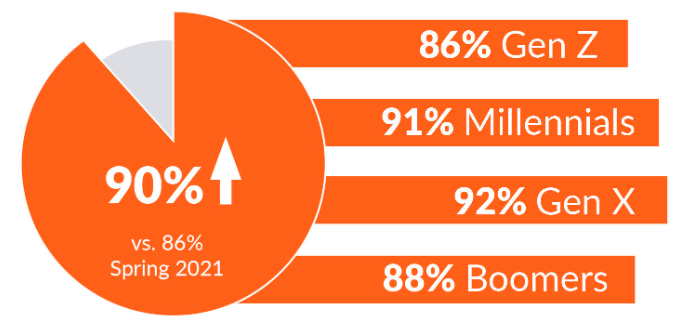 Fig 1 Awareness of cryptocurrencyLITERATURE REVIEWCryptographic forms of money are computerized monetary standards made through encryption innovation as a quicker, less expensive, and more dependable option in contrast to government issued types of money [17]. As well as being a mechanism of trade, the present digital money is utilized as far as hypothesis as a venture instrument. In effective financial planning by depending on digital currencies, financial backers should be cautious since cryptographic forms of money are the most unstable when contrasted with the unfamiliar trade and securities exchanges and will generally be helpless against brief dangerousness in the present moment [18].In the meantime, the valuation of cryptographic forms of not set in stone by three things: the utilization of the money in current exchanges, the choice of financial backers to purchase digital currencies subsequently decreasing stockpile, and different components that can urge more people to involve digital currencies as a vehicle of trade from here on out [19]. One more variable that influences the cost of cryptographic forms of money is public data since cost developments answer as per the undertone of positive or negative data [20]. Thus, one might say that digital money is still in accordance with the Effective Market Speculation [21].In the proficient market speculation, all members in the market are thought to be objective financial backers [22]. In any case, this supposition is answered with wariness productive market speculation, since people who partake in the market are affected by mental predisposition in settling on venture choices. Another component that makes the market wasteful is the presence of clamor dealers, specifically financial backers who do exchanges proficient guidance or the capacity to perform key and specialized examination [23]. The presence of commotion merchants in the cryptographic money market makes an air pocket that outcomes in a wasteful market and makes a specialty where financial backers' mental elements can add to speculation choice [24]. It characterizes monetary way of behaving as a hypothesis that attempts to make sense of and tries to comprehend how venture choices are made, including the profound cycles included and the degree to which these close to home cycles can impact the dynamic interaction. Social money hypothesis is based on various presumptions and thoughts from conduct financial matters [25]. The contribution of feelings, characteristics, likes, and different sorts of things engaged with people as scholarly and social creatures can be the reason for settling on choices in making a move [26].In settling on a choice, including speculation choices, individuals are frequently confronted with vulnerability. They make sense of the premise of the thought of shut financial backer soundness, which stresses that despite vulnerability, the financial backer's dynamic interaction can be impacted by different things, for example, crowding, heuristics, and possibilities. Grouping conduct in social monetary hypothesis is recognized as financial backer dynamic conduct in view of the venture choices of different financial backers in the market [27]. Financial backers who display crowding conduct in effective money management will generally believe the venture choices of different gatherings and furthermore the aggregate data coursing in the general population. This "grouping" conduct makes financial backers frequently overlook their own convictions and emulate the activities of different financial backers [3]. This makes the resource not be estimated in like manner as merchants do exclude all the data accessible in the market because of their silly way of behaving [5].It found that the crowding factor influences digital money venture choice. The digital currency market conditions are indistinguishable from the attributes of fluctuating costs, absence of value data, and furthermore market members who have assumptions for getting fabulous gets back from speculative exercises [12]. These conditions cause financial backers to accept that large players have the best data and very much arranged procedures, so they could control cost developments. The market will in general trust in the job of large players and settles on a couple of financial backers pursue speculation decisions without being founded on adequate education in regard to the choices that have been made, in this way setting off the rise of grouping conduct. The meaning of the impact of crowding conduct in the digital money market on financial backers' speculation choices is additionally confirmed [11].Heuristic calculation and effective money management can be distinguished as a type of monetary conduct in which financial backers work on their decision-production rapidly when confronted with questionable circumstances. As a result of these rearrangements, predisposition is characterized as a type of inclination in which financial backers will generally relate existing generalizations or past encounters with speculation choices, even though the generalizations or encounters don't be guaranteed to match the qualities of the venture instrument that the financial backer picks. In the meantime, securing predisposition happens when financial backers depend a lot on the primary data got to settle on a choice. Accessibility predisposition itself is characterized as a condition where financial backers don't think about different other options and just allude to data that is now accessible to settle on venture choices [21].Notwithstanding the three inclinations, the heuristic component is additionally indistinguishable from the presumptuousness predisposition. At the point when a financial backer encounters pomposity, the financial backer goes with venture choices in view of their own data and doesn't allude to public data. All in all, the financial backer sees that the data he has is more exact than openly accessible data [23]. The sort of resources held in a speculation portfolio is a significant impression of the venture experience itself. Concentrates on show that people with greater speculation experience are bound to put resources into more modern venture items.The possibility factor underlines that monetary entertainers don't necessarily act sanely. The possibility factor makes sense of how the chief (financial backer) settles on a choice considering what he sees as a benefit versus a misfortune. With two choices, the financial backer will pursue a choice that mirrors the chance of benefit contrasted with the chance of misfortune. This hypothesis additionally expresses that perspectives can impact dynamic interaction. This hypothesis additionally sees how financial backers intellectually "outline" the anticipated result by considering the gamble [19]. There are a few parts of financial backer conduct in survey risk, to be specific: Misfortune revolution demonstrates a financial backer's hesitance to endure misfortunes. A financial backer will in general stay away from misfortunes as opposed to creating gains. Mental Bookkeeping is an individual's propensity to isolate his cash into various capacity regions considering different emotional standards, for example, in view of the wellspring of cash and the reason for every capacity place.Discretion depicts the degree to which an individual has some control over himself. This implies financial backers like to put resources into protections that can be controlled all alone [6]. Lament repugnance is an individual's propensity to keep away from some way of behaving that can make him awkward subsequently, even though the individual accepts that another choice is more productive. Assuming somebody pursues some unacceptable choice, they will feel wiped out and lament the choice taken. In fig 2 shows digital money market % and examination of GEN Z AND Twenty- to thirty-year-olds in fig 3.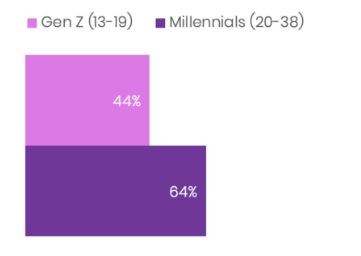 Fig 2 CRYPTOCURRENCY MARKETS % BY GEN Z AND MILLENNIALS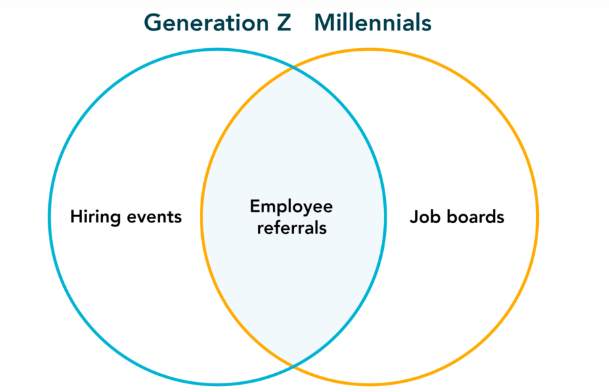 Fig 3 CRYPTOCURRENCY analysis BY GEN Z AND MILLENNIALSMETHODOLOGYIn this review, the examination model will be tried on an example of youthful financial backers having a place with the recent college grads age (1981-1996) and age Z (1997 - 2012). In the meantime, the type of the model utilized is communicated in the different relapse model as follows:Speculation decision= Constant+ Consistent x herding+ Steady x heuristics+ Steady x prospect+ mistakeJaboticaba was picked on the grounds that it is a megapolitan region with the biggest cryptographic money financial backer base in Indonesia. The information is gotten by utilizing a survey gathered on an internet-based stage, in particular Google Structure, and will be scattered on the web.RESULTSCreators prevailed with regards to acquiring information from 140 respondents. In this part, creators depict the range of respondents considering habitation, beginning year of putting resources into cryptographic money instruments, and hazard profile. TABLE 1.	Validity of real life applicationsTABLE 2. Test of  Hypothesis TABLE 3. Statistical  analysisTable 3 shows that grouping and heuristic elements have an important worth factor doesn't influence venture choices in the digital money market.This outcome is in line, where the crowding factor impacts speculation choices. This is reasonable thinking about that cryptographic money financial backers are youthful financial backers who don't have total information and data. These financial backers feel that the choices made by good examples are more solid. This contention is in accordance with the hypothesis of bandar ology where the market will in general put stock in the job of large players to impacting financial backers to settle on speculation choices without adequate proficiency.Moreover, the heuristic component significantly affects speculation choices in line. Likewise, the financial backers benefit from past ventures, financial backers will shape a portfolio in view of their capacities and information so financial backers go about as examiners in the cryptographic money market.Unlike different variables, the possibility factor doesn't influence speculation choices in the digital money market. These outcomes demonstrate that financial backers don't keep away from the chance of different ventures even though these speculations are not in great shape.CONCLUSIONFrom this review, it very well may be seen that digital money financial backers are not judicious financial backers, on the grounds that their choice is yet affected by others and furthermore improves on the current data. This reality ought to be acknowledged by the cryptographic money market administrative power to teach financial backers to be more objective so they can settle on better speculation choices. Moreover, the ramification of this examination is to give primer proof that the cost framed in the digital currency market is certainly not a natural cost since it isn't in a productive market (there are clamor dealers who are not normal financial backers).Because of different restrictions in this review, further examinations can make upgrades by adding nonsensical variables in more definite monetary way of behaving like arrogance, misfortune repugnance, mental bookkeeping, restraint, and lament revolution. Besides, further examinations could zero in on the unpredictability of digital money costs to perceive financial backer, particularly for crowding financial backer.REFERENCESAEABMOM Ayedh, "Malaysian Muslim investors' behavior towards the blockchain-based Bitcoin cryptocurrency market," Journal of Islamic Marketing, 2020.L. Kristoufek, "What are the main drivers of the bitcoin price? Evidence from wavelet coherence analysis," PLoS ONE, vol. 10, no. 4, 2015.SLCLBYL Corbet, "KODAKCoin: a blockchain revolution or exploiting a potential cryptocurrency bubble?," Applied Economics Letters, vol. 27, no. 7, pp. 1-7, 2019.AMBK Chowdhury, "Virtual currency and the financial system: The case of Bitcoin," Working Paper, 2013.PRMKD Ciaan, "The digital agenda of virtual currencies: can BitCoin become a global currency?," Information Systems and E-Business Management, vol. 14, no. 4, pp. 883-919, 2016.BY Almansour and YA Arabyat, "Investment decision making among Gulf investors: Behavioral finance perspective.," International Journal of Management Studies, vol. 24, no. 1, pp. 41-71, 2017.BY Al-Mansour, "Cryptocurrency Market: Behavioral Finance Perspective," Journal of Asian Finance, Economics and Business, vol. 7, no. 12, p. 159–168, 2020.QTLHTT Luu, "Herding behavior in emerging and frontier stock markets during pandemic influenza panics," Journal of Asian Finance, Economics and Business, vol. 7, no. 9, pp. 147-158, 2020.BS Nurbarani and G. Soepriyanto, "Determinants of Investment Decision in Cryptocurrency: Evidence from Indonesian Investors," Universal Journal of Accounting and Finance, vol. 10, no. 1, 2022.NM Waweru, E. Munyoki and E. Uliana, "The effects of behavioral factors in investment decision making: A survey of institutional investors operating at the Nairobi Stock Exchange," International Journal of Business and Emerging Markets, vol. 1, no. 1, pp. 24-41, 2008.WR Pasewark and ME Riley, "It's a matter of principal: The role of personal values in investment decision.," Journal of Business Ethics, vol. 93, pp. 237-253, 2010.S. Gozalie and N. Anastasia, "The Influence of Heuristics and Herding Behavior on Residential Property Investment Decision Making," Finesta, vol. 3, no. 2, 2015.CNBC & Acorns, "Invest in You Next Gen Survey," CNBC, 2021.MS Hossain, "What do we know about cryptocurrencies? Past, present, future," China Finance Review International, vol. 11, 2021.M. Gronwald, "How explosive are cryptocurrency prices?," Finance Research Letters, vol. 38, 2020.JLLCWZD Liang, "Towards an Understanding of Cryptocurrency: A Comparative Analysis of Cryptocurrency, Foreign Exchange, and Stock," in IEEE International Conference on Intelligence and Security Informatics (ISI) , ShenZhen, China, 2019.W.V. OMR Bolt, "On the Value of Virtual Currencies," Journal of Money, Credit and Banking, vol. 52, no. 4, pp. 835-862, 2019.J. Bartos, "Does Bitcoin follow the hypothesis of efficient market?," International Journal of Economic Sciences, vol. IV, no. 2, pp. 10-23, 2015.SHK Ricciardi V., "What is Behavior in Finance?," Behavioral Finance and Wealth Management, pp. 3-21, 2015.KNK Kartini, "Behavioral Biases on Investment Decision: A Case Study in Indonesia," Journal of Asian Finance, Economics and Business, vol. 8, no. 3, pp. 1231-1240, 2021.EGRRD Bouri, “Herding behavior in cryptocurrencies,” Finance Research Letters, 2018.A. Naim, ID Darmawan and N. Wulandari, "Herding Behavior: Exploring Broker Summary Analysis," Media Research on Accounting, Auditing & Information, pp. 207-206, 2021.SSAUM Haryanto, "Disposition effect and herding behavior in the cryptocurrency market," Journal of Industrial and Business Economics, vol. 47, no. 1, pp. 115-132, 2019.DG Myers, Social Psychology, New York: McGraw-Hill, 2010.HBTRS Javed, "Herding Effects, Over Confidence, Availability Bias and Representativeness as Behavioral Determinants of Perceived Investment Performance: An Empirical Evidence from Pakistan Stock Exchange (PSX)," Journal of Global Economics, vol. 6, no. 1, 2017.RXY Yao, "Chinese urban households' security market participation: does investment knowledge and having a long-term plan help?," Journal of Family and Economic Issues, vol. 36, no. 3, pp. 328-339, 2015.S. Noah and MT Pasuria Lingga, "The Effect of Behavioral Factors in Investor's Investment Decision," in ADI International Conference Series, 2021.VariableItemsKMOAnti-imageConclusionCronbach-AlphaConclusionHerding FactorsHD10.7840.777Valid0.841Relia bleHerding FactorsHD20.7840.738Valid0.841Relia bleHerding FactorsHD30.7840.799Valid0.841Relia bleHerding FactorsHD40.7840.864Valid0.841Relia bleHeuristics FactorsHR10.7090.694Valid0.759Relia bleHeuristics FactorsHR20.7090.755Valid0.759Relia bleHeuristics FactorsHR30.7090.699Valid0.759Relia bleHeuristics FactorsHR40.7090.695Valid0.759Relia bleHeuristics FactorsHR50.7090.634Valid0.759Relia bleHeuristics FactorsHR60.7090.761Valid0.759Relia bleProspect FactorsPR10.5520.539Valid0.578Relia bleProspect FactorsPR20.5520.537Valid0.578Relia bleProspect FactorsPR30.5520.671Valid0.578Relia bleInvestment DecisionsID10.6620.633Valid0.557Relia bleInvestment DecisionsID20.6620.658Valid0.557Relia bleInvestment DecisionsID30.6620.717Valid0.557Relia bleInvestment DecisionsID40.6620.674Valid0.557Relia bleCoefStd ErrortSig.Endless9130070Steering0.50.170.1Heuristics0.20.130000.01Scene-0.20.2-20.2NMinmaxMaxminiaverageSDEndlessEndlessEndlessEndlessEndlessEndlessE11002141E21003141E31002141E41003141SteeringSteeringSteeringSteeringSteeringSteeringS11001241S21001231S31001241S41002231S51003241S61001231HeuristicsHeuristicsHeuristicsHeuristicsHeuristicsHeuristicsPR11001.00341PR21001.00331PR31001.00331SceneSceneSceneSceneSceneSceneH11001.00431H21002.00441H31001.00441H41001.005.0041